HOTĂRÂRE nr. 1488 din 9 septembrie 2004 privind aprobarea criteriilor şi a cuantumului sprijinului financiar ce se acordă elevilor în cadrul Programului naţional de protecţie socială "Bani de liceu"
Forma sintetică la data 10-sep-2020. Acest act a fost creat utilizand tehnologia SintAct®-Acte Sintetice. SintAct® şi tehnologia Acte Sintetice sunt mărci inregistrate ale Wolters Kluwer.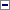 (la data 07-oct-2004 a se vedea referinte de aplicare din Ordinul 4839/2004 )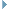 În temeiul art. 108 din Constituţie, republicată,Guvernul României adoptă prezenta hotărâre.Art. 1Se aprobă criteriile şi cuantumul sprijinului în cadrul Programului naţional de protecţie socială "Bani de liceu" pentru elevii care urmează, la cursuri de zi, liceul sau şcoala de arte şi meserii, program care constă în acordarea unui sprijin financiar lunar din sume alocate de la bugetul de stat.Se aprobă criteriile şi cuantumul sprijinului în cadrul Programului naţional de protecţie socială "Bani de liceu" pentru elevii care urmează, la cursuri de zi, liceul sau învăţământul profesional - şcoala de arte şi meserii şi anul de completare, program care constă în acordarea unui sprijin financiar lunar din sume alocate de la bugetul de stat.
(la data 19-sep-2007 Art. 1 modificat de Art. I, punctul 1. din Hotarirea 1095/2007 )Art. 2(1)Beneficiari ai Programului naţional de protecţie socială "Bani de liceu" sunt elevii care se află în întreţinerea familiilor al căror venit brut lunar pe membru de familie, realizat în ultimele 3 luni anterioare depunerii dosarului, este de maximum 1.500.000 lei, precum şi elevii care beneficiază de o măsură de protecţie ori aflaţi sub tutelă sau curatelă în cazul respectării condiţiei de venit precizate mai sus.(1)Beneficiari ai Programului naţional de protecţie socială "Bani de liceu" sunt elevii care se află în întreţinerea familiilor al căror venit brut lunar pe membru de familie realizat în ultimele 3 luni anterioare depunerii cererii este de maximum 150 lei, precum şi elevii care beneficiază de o măsură de protecţie ori aflaţi sub tutelă sau curatelă, în cazul respectării condiţiei de venit.
(la data 19-sep-2007 Art. 2, alin. (1) modificat de Art. I, punctul 2. din Hotarirea 1095/2007 )(11)Prin excepţie de la prevederile alin. (1), până la sfârşitul anului şcolar 2008-2009 sunt şi rămân beneficiari ai Programului naţional de protecţie socială "Bani de liceu" elevii care se află în întreţinerea familiilor al căror venit brut lunar pe membru de familie, realizat în lunile iunie, iulie şi august 2008, a fost de maximum 200 lei, precum şi elevii care beneficiază de o măsură de protecţie ori aflaţi sub tutelă sau curatelă, în cazul respectării condiţiei de venit.
(la data 26-mai-2009 Art. 2, alin. (1) completat de Art. 1, punctul 1. din Hotarirea 594/2009 )(2)Sprijinul financiar prevăzut în cadrul Programului naţional de protecţie socială "Bani de liceu" se acordă pe perioada cursurilor şcolare, inclusiv pe timpul pregătirii şi susţinerii examenului de bacalaureat sau de diplomă şi pe perioada practicii în producţie.(3)Cuantumul sprijinului financiar se stabileşte anual prin hotărâre a Guvernului, înainte de începerea anului şcolar.(3)Cuantumul sprijinului financiar se stabileşte anual prin hotărâre a Guvernului, la propunerea Ministerului Educaţiei, Cercetării şi Tineretului.
(la data 19-sep-2007 Art. 2, alin. (3) modificat de Art. I, punctul 2. din Hotarirea 1095/2007 )(3)Cuantumul sprijinului financiar este de 180 lei şi poate fi modificat prin hotărâre a Guvernului, la propunerea Ministerului Educaţiei, Cercetării şi Tineretului.
(la data 08-sep-2008 Art. 2, alin. (3) modificat de Art. 1, punctul 1. din Hotarirea 1005/2008 )(4)Pentru anul şcolar 2004/2005 cuantumul sprijinului financiar este de 1.800.000 lei lunar.(la data 19-sep-2007 Art. 2, alin. (4) abrogat de Art. I, punctul 3. din Hotarirea 1095/2007 )Art. 2(1)Beneficiari ai Programului naţional de protecţie socială «Bani de liceu» sunt elevii care se află în întreţinerea familiilor al căror venit brut lunar pe membru de familie, realizat în ultimele 3 luni anterioare depunerii dosarului, este de maximum 500 lei, precum şi elevii care beneficiază de o măsură de protecţie ori aflaţi sub tutelă sau curatelă, în cazul respectării condiţiei de venit precizate mai sus,(2)Sprijinul financiar prevăzut în cadrul Programului naţional de protecţie socială «Bani de liceu» se acordă pe perioada cursurilor şcolare, inclusiv pe timpul pregătirii şi susţinerii examenului de bacalaureat sau de diplomă şi pe perioada practicii în producţie.(3)Cuantumul sprijinului financiar este de 250 lei lunar şi poate fi modificat prin hotărâre a Guvernului, la propunerea Ministerului Educaţiei Naţionale.(4)Începând cu anul şcolar 2018-2019 cuantumul sprijinului financiar este de 250 lei lunar.
(la data 17-sep-2018 Art. 2 modificat de Art. 1 din Hotarirea 712/2018 )Art. 3(1)La stabilirea venitului brut lunar pe membru de familie se iau în calcul toate veniturile cu caracter permanent, realizate de membrii familiei în ultimele 3 luni anterioare depunerii cererii, cu excepţia: alocaţiei de stat, alocaţiei suplimentare pentru familiile cu mulţi copii, burselor de studii şi burselor sociale, precum şi a altor ajutoare cu caracter social acordate elevilor.(2)În sensul prezentei hotărâri, termenul familie desemnează soţul şi soţia sau soţul, soţia şi copiii lor necăsătoriţi, care locuiesc şi gospodăresc împreună.(3)Este asimilată termenului familie şi situaţia persoanei necăsătorite care locuieşte împreună cu copiii aflaţi în întreţinerea sa.(4)În sensul definiţiei prevăzute la alin. (3) se asimilează termenului familie bărbatul şi femeia necăsătoriţi, cu copiii lor şi ai fiecăruia dintre ei, care locuiesc şi gospodăresc împreună.Art. 4(1)Sprijinul financiar se acordă pe bază de cerere, formulată de elev cu autorizarea reprezentantului legal, înregistrată până la data de 15 octombrie pentru anul şcolar 2004/2005 şi până la data de 1 octombrie începând cu anul şcolar 2005/2006, la unitatea de învăţământ la care elevul este înscris.(1)Sprijinul financiar se acordă pe bază de cerere, formulată de elev cu autorizarea reprezentantului legal, înregistrată în perioada 15 septembrie - 1 octombrie, începând cu anul şcolar 2008/2009, la unitatea de învăţământ la care elevul este înscris.
(la data 08-sep-2008 Art. 4, alin. (1) modificat de Art. 1, punctul 2. din Hotarirea 1005/2008 )(2)Cererea prevăzută la alin. (1) va fi însoţită de actele doveditoare privind venitul brut lunar pe membru de familie.(3)Autorităţile locale efectuează anchete sociale pentru verificarea veridicităţii declaraţiilor de venit şi a celor referitoare la bunurile familiei, în cazul elevilor care solicită sprijin financiar.(4)Ancheta socială prevăzută la alin. (3) se desfăşoară în conformitate cu procedura stabilită prin Legea nr. 416/2001 privind venitul minim garantat, cu modificările şi completările ulterioare, şi prin Normele metodologice de aplicare a prevederilor Legii nr. 416/2001 privind venitul minim garantat, cu modificările şi completările ulterioare, aprobate prin Hotărârea Guvernului nr. 1.010/2006.(5)Personalul serviciului public de asistenţă socială din subordinea consiliului local sau, după caz, persoanele cu atribuţii în domeniul asistenţei sociale din aparatul de specialitate al primarului, care efectuează ancheta socială prevăzută la alin. (3), răspunde, în conformitate cu prevederile legale, pentru veridicitatea datelor înscrise în formularul de anchetă socială,
(la data 26-mai-2009 Art. 4, alin. (2) completat de Art. 1, punctul 2. din Hotarirea 594/2009 )Art. 5În termen de 5 zile de la afişarea listei cu beneficiarii sprijinului financiar, se pot depune contestaţii la unităţile de învăţământ care vor fi analizate de comisia formată la nivelul inspectoratului şcolar judeţean, respectiv al municipiului Bucureşti, în termen de 3 zile de la data expirării termenului de contestaţie.Art. 6(1)La nivelul fiecărui liceu şi al fiecărei şcoli de arte şi meserii se constituie o comisie de acordare a sprijinului financiar, în termen de 5 zile de la data intrării în vigoare a prezentei hotărâri, desemnată de consiliul de administraţie al unităţii de învăţământ.(1)La nivelul fiecărei unităţi de învăţământ care şcolarizează elevi în învăţământul liceal sau în învăţământul profesional se constituie o comisie de acordare a sprijinului financiar, desemnată de consiliul de administraţie al unităţii de învăţământ, înainte de începerea anului şcolar.
(la data 19-sep-2007 Art. 6, alin. (1) modificat de Art. I, punctul 4. din Hotarirea 1095/2007 )(2)Comisia are următoarele atribuţii:a)afişarea la loc vizibil a criteriilor de acordare a sprijinului financiar;b)primirea cererilor de sprijin financiar;c)analizarea şi afişarea la loc vizibil a listei cu beneficiari;c)analizarea şi afişarea la loc vizibil a listei cu beneficiari în data de 29 octombrie;
(la data 08-sep-2008 Art. 6, alin. (2), litera C. modificat de Art. 1, punctul 3. din Hotarirea 1005/2008 )d)transmiterea către inspectoratul şcolar judeţean, respectiv al municipiului Bucureşti, a listei cu persoanele care îndeplinesc criteriile de obţinere a sprijinului financiar;e)transmiterea contestaţiilor la inspectoratul şcolar.f)sesizarea inspectoratelor de poliţie şi a autorităţilor administraţiei publice locale în vederea cercetării şi verificării unor situaţii speciale constatate.
(la data 19-sep-2007 Art. 6, alin. (2) completat de Art. I, punctul 5. din Hotarirea 1095/2007 )(3)În cazul în care există sesizări scrise că solicitantul a făcut declaraţii false, comisia la următoarele măsuri:a)anunţă inspectoratul de poliţie;b)opreşte acordarea ajutorului financiar şi întreprinde demersurile legale pentru recuperarea ajutorului financiar acordat ilegal.
(la data 19-sep-2007 Art. 6, alin. (2) completat de Art. I, punctul 6. din Hotarirea 1095/2007 )Art. 7(1)La nivelul fiecărui inspectorat şcolar judeţean, respectiv al municipiului Bucureşti, se constituie o comisie, în termen de 5 zile de la data intrării în vigoare a prezentei hotărâri, stabilită de către consiliul de administraţie al inspectoratului şcolar.(2)Comisia prevăzută la alin. (1) va analiza contestaţiile primite de la unităţile de învăţământ, va centraliza listele cu beneficiarii sprijinului financiar, primite de la unităţile de învăţământ, în baza cărora va solicita Ministerului Educaţiei şi Cercetării fondurile aferente.Art. 8(la data 30-sep-2005 Art. 8 a se vedea referinte de aplicare din Ordinul 4975/2005 )La nivelul Ministerului Educaţiei şi Cercetării se va constitui o comisie care va urmări aplicarea prevederilor prezentei hotărâri, în termen de 10 zile de la data intrării în vigoare a prezentei hotărâri, ale cărei componenţă şi atribuţii vor fi stabilite prin ordin al ministrului educaţiei şi cercetării.Art. 9Criteriile specifice şi metodologia de acordare a sprijinului în cadrul Programului naţional de protecţie socială "Bani de liceu" se stabilesc prin ordin al ministrului educaţiei şi cercetării.Art. 10Beneficiarii Programului naţional de protecţie socială "Bani de liceu" nu pot beneficia în acelaşi timp şi de bursă socială.Art. 11(1)Fondurile pentru finanţarea Programului naţional de protecţie socială "Bani de liceu" se asigură de la bugetul de stat, prin bugetul Ministerului Educaţiei şi Cercetării.(2)Acordarea sprijinului financiar în cadrul Programului naţional de protecţie socială "Bani de liceu" se face în ordinea crescătoare a venitului brut lunar pe membru de familie, cu încadrarea în fondurile aprobate cu această destinaţie Ministerului Educaţiei şi Cercetării.(3)Sumele reprezentând sprijin financiar acordat în baza Programului naţional de protecţie socială "Bani de liceu" se repartizează inspectoratelor şcolare judeţene, respectiv al municipiului Bucureşti, de către Ministerul Educaţiei şi Cercetării, pe baza listei cu beneficiari transmise de către inspectoratele şcolare.(4)Plata sprijinului financiar se face prin unităţile şcolare direct către elevii beneficiari ai Programului naţional de protecţie socială "Bani de liceu".-****-Publicat în Monitorul Oficial cu numărul 860 din data de 21 septembrie 2004
Forma sintetică la data 10-sep-2020. Acest act a fost creat utilizand tehnologia SintAct®-Acte Sintetice. SintAct® şi tehnologia Acte Sintetice sunt mărci inregistrate ale Wolters Kluwer.PRIM-MINISTRUADRIAN NĂSTASEContrasemnează:Ministrul educaţiei şi cercetării,Alexandru AthanasiuMinistrul muncii, solidarităţii sociale şi familiei,Dan Mircea PopescuMinistrul finanţelor publice,Mihai Nicolae Tănăsescu